 Муниципальное автономное общеобразовательное учреждение «Средняя общеобразовательная школа № 1» с углубленным изучением отдельных предметов имени Б.С. Суворова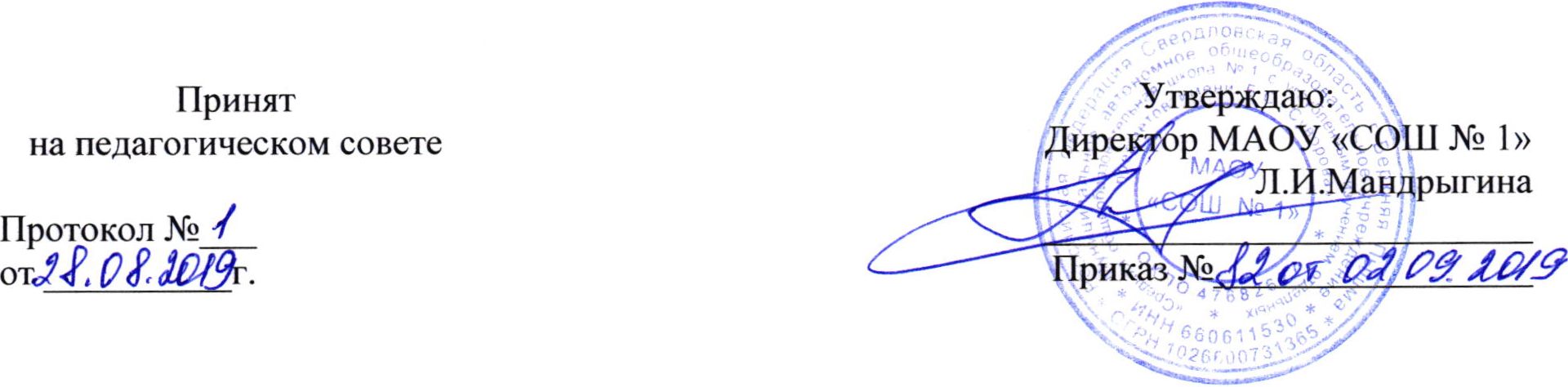 ДОПОЛНИТЕЛЬНАЯ ОБЩЕОБРАЗОВАТЕЛЬНАЯ ОБЩЕРАЗВИВАЮЩАЯ ПРОГРАММА («Стартовая школа»)   «ДО –Школёнок» г.Верхняя ПышмаСодержаниеI. Целевой раздел1. Пояснительная записка.1.1.   Актуальность предшкольной подготовки детей 5-7 лет. Новизна.1. 2.  Цель, задачи, принципы.1.3.   Личностные, метапредметные (предпосылки) и предметные результаты освоения программы. II. Содержательный разделСодержание программы подготовки дошкольников к обучению в школе.Обучение грамоте и развитие речи. Программа «Звукарик».Развитие мелкой моторики пальцев. Программа «Волшебные линии».Программа «Оригами»,Обучение математике и логике. Программа «Умка»Методические рекомендации учебно-воспитательного процесса на этапе предшкольного образовании. Работа с родителями.III. Организационный разделУчебный планКалендарный учебный графикМатериально-техническое обеспечение реализации программы
    Литература.Целевой разделПояснительная записка.Актуальность предшкольной подготовки детей 5-7 лет.На протяжении всей жизни человеку неоднократно приходится приспосабливаться к условиям внешней среды. Переход от дошкольного детства к школьному - один из самых ответственных этапов человеческой жизни. Для детского организма адаптация к переменам требует огромного напряжения всех жизненных сил, перестройки работы организма. В этот период задача всех окружающих ребенка взрослых (родителей, воспитателей, учителей) - обеспечить благоприятные условия для всесторонней полноценной подготовки дошкольника к обучению в школе.В настоящее время школа решает сложную задачу образования и воспитания подрастающего поколения - личностное развитие ребенка (готовность и способность к саморазвитию, сформированность мотивации к учению и познанию) на основе освоения им универсальных учебных действий (регулятивных, познавательных, коммуникативных), познания и освоения мира. В сфере экономических и политических преобразований нашего общества от учителя начальных классов требуется совершенствование всей системы учебно-воспитательного процесса, осуществление преемственности между дошкольным и начальным обучением. Одним из таких направлений является предшкольная подготовка.Успехи школьного обучения в немалой степени зависят от уровня подготовленности ребенка в дошкольные годы. К старшему дошкольному возрасту (6,5 лет) определяющей для готовности детей к школе является сформированность «базиса личностной культуры». Основной характеристикой базиса личностной культуры ребенка дошкольного возраста является компетентность, которая включает в себя коммуникативную, социальную, интеллектуальную и компетентность в плане физического развития.Коммуникативная компетентность проявляется в свободном выражении ребенком своих желаний, намерений с помощью речевых и неречевых средств. Ребенок умеет слушать другого и согласовывать с ним свои действия. Социальная компетентность позволяет дошкольнику понимать разный характер отношения к нему окружающих взрослых и сверстников, выбирать линию поведения, соответствующую ситуации. Ребенок умеет попросить о помощи и оказать ее, учитывает желания других людей, может сдерживать себя, высказывать просьбы, пожелания, несогласие в социально приемлемой форме.Интеллектуальная компетентность характеризуется способностью ребенка к практическому и умственному экспериментированию, знаковому опосредованию и символическому моделированию, речевому планированию, логическим операциям (сравнение, анализ, обобщение). Ребенок проявляет осведомленность в разных сферах деятельности людей, имеет представление о некоторых природных явлениях и закономерностях, знакомится с универсальными знаковыми системами - алфавитом, цифрами. С приходом в школу изменяется образ жизни ребенка, устанавливается новая система отношений с окружающими людьми, выдвигаются новые задачи, складываются новые формы деятельности. Когда же можно говорить о том, что ребенок готов к обучению в школе? Большинство родителей считает, что его ребенок готов к школе, если он умеет читать и считать. Однако высокий уровень интеллектуального развития детей не все1да
совпадает с их личностной готовностью к школе, у детей не сформировано
положительное отношение к новому образу жизни, предстоящим изменениям условий, правил, требований. Особое значение в личностной готовности ребенка к школе имеет мотивационный план. т. е. «внутренняя позиция школьника», которая выражается в стремлении ребенка выполнять общественно значимую и оцениваемую деятельность (учебную). Мотивационная готовность старшего дошкольника к обучению в школе находит свое выражение в: - наличии четких представлений о школе и формах школьного поведения, - заинтересованном отношении к учению и учебной деятельности; -наличии социальных мотивов и умении подчиняться школьным требованиям.«Внутренняя позиция школьника» начинает формироваться благодаря тому, что в детском саду и дома, с 5-6 лет, начинается подготовка детей к школе, которая призвана решать две основные задачи: - всестороннее воспитание ребенка;- специальная подготовка к усвоению тех предметов, которые ребенок будет изучать в школе.В итоге детский сад превращается в «маленькую школу», где от дошкольника требуют то, к чему он психологически еще не готов. Поступление в школу не готового к обучению ребенка отрицательно сказывается на его дальнейшем развитии, здоровье, успеваемости. Это приводит к отрицательному отношению к школе и трудностям в дальнейшем воспитании.Для формирования «внутренней позиции школьника», положительного отношения к школе старшему дошкольнику необходимо не просто рассказывать о школе, не просто «дать поиграть в школу», а создать условия, чтобы он хоть на несколько минут побыл настоящим учеником: посидел за партой, пообщался со своим будущим учителем, привык к нему и его требованиям, «почувствовал» школьные стены. Новизна:в организации психолого-педагогического и социально-педагогического
сопровождения старших дошкольников и их родителей;в применении экспериментальной программы стартовых возможностей для детей старшего дошкольного возраста при поступлении в первый класс, независимо от социального уровня семьи, места жительства, здоровья ребенка, этнической принадлежности т.д.в создании предпосылок для формирования иноязычных коммуникативных способностей и умений;Цель, задачи, принципы.Цель рабочей учебной программы «ДО-Школенок» - формирование у ребёнка желания идти в школу, интереса к обучению, «внутренней позиции школьника» с помощью единства требований родителей, воспитателей и учителя для реализации преемственности между дошкольным этапом и начальной школой с учетом ФГОС второго поколения.Основная форма обучения по данной программе - занятие. Занятия в «Школе будущего первоклассника» призваны решать следующие задачи: - систематизация знаний и умений, которыми обладают дошкольники (общих и специальных), пополнение их; - развитие познавательной активности, познавательной мотивации, интеллектуальных способностей детей; - развитие эстетических чувств детей, эмоционально-ценностных ориентаций;- развитие детской самостоятельности и инициативы, воспитание у каждого ребенка чувства собственного достоинства, самоуважения, стремления к активной деятельности и творчеству; - формирование четких представлений и школе и формах школьного поведения; - формирование готовности к школьному обучению, к новой социальной позиции школьника, заинтересованного отношения к учению и учебной деятельности;- воспитание культуры общения, эмоциональной отзывчивости и доброжелательности к людям.Цель и задачи процесса подготовки дошкольников определяют систему следующих психолого-педагогических принципов:Гуманистический принцип предполагает:- всестороннее развитие личности ребенка на основе заботы о его благе и создания благоприятных условий жизни и обучения для всех детей;- защиту прав ребёнка, уважение достоинства, признание самоценности и значимости каждого дошкольника независимо от уровня его знаний и материальной обеспеченности; - усвоение нравственных норм и обязанностей по отношению к окружающим их людям; 2. Коммуникативный принцип предполагает, что в обучении процесс общения выступает:- как предмет специального изучения. Особое внимание в программе уделяется развитию устной речи, овладению ребенком средствами речевого общения, умениями слушать и слышать партнера, договариваться, разрешать конфликты;- как система межличностного общения с акцентом на культуру общения и
взаимоотношения детей;3. Принцип творческой активности предполагает:- стимулирование и поощрение творческой активности детей, инициирование
постановки новых познавательных и художественно-творческих задач; - -- участие в коллективных формах работы;- создание благоприятной атмосферы для раскрытия творческого потенциала каждого ребенка на основе межличностных отношений, построенных на модели равноправия, уважения и признания самоценности каждого учащегося.4. Принцип обучения деятельности. Главное - не передача детям готовых знаний» а организация такой детской деятельности, в процессе которой они сами делают открытия, узнают что-то новое путем решения доступных проблемных задач. Используемые в процессе обучения игровые моменты, радость познания и открытия нового формируют у детей познавательную мотивацию, а преодоление возникающих в процессе учения интеллектуальных и личностных трудностей развивает волевую сферу.В соответствии с принципом обучения деятельности занятия с дошкольниками строятся с использованием проблемно-диалогической технологии, адаптированной к данному возрасту. Старшим дошкольникам не только сообщаются готовые знания, но и организуется такая их деятельность, в процессе которой они сами делают открытия, узнают что-то новое и используют полученные знания и умения для решения жизненных задач. Такой подход позволяет обеспечить преемственность между дошкольным этапом и начальной школой как на уровне содержания, так и на уровне технологии, когда обучение строится на деятельностной основе. Личностные, метапредметные (предпосылки) и предметные результаты освоения программы.В результате занятий по программе «До-Школенок» у старшего дошкольника сформируются следующие предпосылки для достижения личностных и метапредметных (регулятивных, познавательных, коммуникативных) результатов и предметные результаты.Личностными результатами (предпосылками к их достижению) дошкольной подготовки является формирование следующих умений:- определять и высказывать под руководством учителя самые простые общие для всех правила поведения (этические нормы);- в предложенных учителем ситуациях общения и сотрудничества, опираясь на общие для всех простые правила поведения, делать выбор, как поступить (при поддержке учителя);- при поддержке учителя и окружающих давать оценку своим поступкам и поступкам других людей;- понимать, что оценка его поступков и мотивов определяется не столько его
собственным отношением к самому себе {Я «хороший»), но прежде всего тем, как его поступки выглядят в глазах окружающих людей;  - выражать свои эмоции, соблюдая этические нормы; - понимать эмоции других людей, сочувствовать, сопереживать; - высказывать свое отношение к героям литературных произведений, их поступкам;- объяснять, хочет идти в школу или нет, и почему.Сформированность положительной мотивации к учебной деятельности: «Я хочу учиться!» - самый желаемый планируемый личностный результат.Метапредметными результатами (предпосылками к их формированию) дошкольной подготовки является формирование следующих универсальных учебных действий (далее по тексту УУД): регулятивных, познавательных, коммуникативных. Регулятивные УУД:- учиться высказывать свое предположение (версию) на основе работы с материалом (иллюстрациями) учебного пособия;- учиться отличать верно выполненное задание от неверного;- учиться совместно с учителем и другими ребятами давать эмоциональную оценку своей деятельности на занятии и деятельности всего класса;- учиться оценивать результаты своей работы. Познавательные УУД:- учиться ориентироваться в своей системе знаний: отличать новое от уже известного;- учиться ориентироваться в учебном пособии (на развороте, в оглавлении, в условных обозначениях);- учиться находишь ответы на вопросы в иллюстрациях,- сравнивать и группировать различные объекты (числа, геометрические фигуры, предметные картинки);- классифицировать и обобщать на основе жизненного опыта,- учиться делать выводы в результате совместной работы с учителем,- учиться преобразовывать информацию из одной формы в другую (составлять математические рассказы на основе предметных рисунков и простейших моделей, аменять слово, предложение схемой).Коммуникативные УУД:- называть свои фамилию, имя, домашний адрес;- слушать и понимать речь других:- учиться ориентироваться на позицию других людей, отличную от собственной, уважать иную точку зрения;- учиться оформлять свои мысли в устной форме;- строить понятные для партнера высказывания',- уметь задавать вопросы, чтобы с их помощью получать необходимые сведения от партнера по деятельности;- совместно с учителем договариваться с другими ребятами о правилах поведения и обещания и учиться следовать им; - сохранять доброжелательное отношение друг к другу не только в случае обшей заинтересованности, но и в нередко возникавших на практике ситуациях конфликтов интересов;- учиться выполнять различные роли при совместной работе.Предметными результатами дошкольной подготовки является формирование следующих умений.Развитие речи и подготовка к обучению грамоте:- отвечать на вопросы учителя по содержанию услышанного произведения;- задавать свои вопросы по содержанию услышанного литературного произведения; - рассказывать наизусть небольшое стихотворение; - конструировать словосочетания и предложения; - определять количество слов в предложении; - составлять устный рассказ по картинке, серии сюжетных картинок; - выделять отдельные звуки в словах, определять их последовательность, подбирать слова па заданную букву;- делить слова на слоги, выделяя ударный слог;- различать звуки и буквы; - узнавать и различать буквы русского алфавита; - правильно держать ручку и карандаш; - аккурат по выполнять штриховку, раскрашивание, обведение по контуру.Введение в математику: - продолжать заданную закономерность; - называть числа от I до 10 в прямом и обратном порядке; - вести счет предметов в пределах 10; - соотносить число предметов и цифру; - сравнивать группы предметов с помощью составления пар; - составлять математические рассказы и отвечать на поставленные учителем вопросы:
Сколько было? Сколько стало? Сколько осталось?; - классифицировать объекты по форме, цвету, размеру, общему названию; - устанавливать пространственно-временные отношения с помощью слов: слева - направо, вверху - внизу, впереди — сзади, близко — далеко, выше — ниже, раньше — позже, вчера - сегодня - завтра;- распознавать известные геометрические фигуры (треугольник, круг, квадрат, прямоугольник) среди предложенных и среди объектов окружающей действительности;- обводить заданные геометрические фигуры на листе бумаги в клетку и изображать простейшие фигуры «от руки»;- ориентироваться в пространстве с использованием себя или выбранного объекта в качестве точки отсчета, а также на листе бумаги.Содержательный разделСодержание программы подготовки дошкольников к обучению в школе.Обучение грамоте и развитие речиУчитывая необходимость подготовки ребенка к школе, особое внимание следует уделять развитию познавательно-речевой деятельности дошкольников.Цель: создание условий, способствующих формированию звуковой культуры речи и готовности к овладению детьми звукобуквенного анализа.Задачи работы по развитию речи с детьми 5,5—6.5 лет:- Обогащение активного, пассивного, потенциального словаря.- Развитие умений связной речи с опорой на речевой опыт ребенка.- Развитие фонематического слуха, совершенствование звуковой культуры речи детей.- Обучение звуко-слоговому анализу слов.- Развитие мелкой моторики руки (штриховка, обведение по контуру).Основное содержание.Работа по развитию связной речи строится на основных ее уровнях: звук - слово - предложение - связное высказывание - текст.1.Лексическая и грамматическая работа:- обогащение словарного запаса детей; наблюдение над многозначными словами в речи;- употребление новых слов в собственной речи (конструирование словосочетаний и предложений). 2.Развитие связной речи: - ответы на вопросы, участие в диалоге; - подробный пересказ текста по зрительной опоре; - составление рассказа-описания, рассказа по сюжетной картинке, по серии картинок; 3.Развитие звуковой культуры речи и фонематического слуха:- знакомство с классификацией звуков: согласные и гласные звуки; твердые и мягкие, дифференциация понятий «звук» и «буква»;- выделение звука в начале, конце и середине слова, определение положения звука в слове;- выделение в слове гласных звуков, согласных звуков, твердых, мягких, звонких, глухих согласных; - «чтение» и составление слогов и слов с помощью условных звуковых обозначений.4.Обучение звуко-слоговому анализу:- звуковой анализ состава слогов и слов;- дифференциация понятий «звук» и «буква»; - соотнесение букв и звуков.5.Работа по развитию мелкой моторики руки (штриховка, обведение по контуру).Планируемые результаты.Конструировать словосочетания и предложения, в том числе с новыми словами;отвечать на вопросы педагога;задавать свои вопросы;подробно пересказывать текст по зрительной опоре;составлять устный рассказ по картинке, серии сюжетных картинок;выделять звук в начале слова;различать звуки и буквы;узнавать и называть буквы русского алфавита;соединять звуки в слоги.Обучение математике и логикеЦель: Формирование условий для развития познавательной мотивации, интереса к математике и процессу обучения в целом.Задачи работы по развитию математических способностей с детьми 5,5-6.5 лет:1. Формирование знаний о расположении предмета в пространстве, о направлении движения, о последовательности событий, о временных представлениях. 2. Подготовка к формированию понятия числа на основе сравнения групп предметов и выявления отношений «больше», «меньше», «столько же» на основе составления пар.3. Развитие умения вести счет предметов в пределах 10 и устанавливать порядковый номер предмета.4. Подготовка к рассмотрению действий с числами и решению задач.5. Систематизация и формирование новых знании о геометрических фигурах.6. Развитие внимания и памяти, креативности и вариантности мышления. Основное содержание.Признаки предметов. Свойства (признаки) предметов: цвет, форма, размер, назначение, материал, общее название.Выделение предметов из группы по заданным свойствам, сравнение предметов, разбиение предметов на группы (классы) в соответствии с выделенными свойствамиОтношения. Сравнение групп предметов путем наложения и с помощью графов: равно, не равно, столько же, больше, меньше.Числа от 1 до 10. Натуральное число как результат счета и мера величины. Модели чисел. Формирование представлений о числах в пределах 10 на основе действий с конкретными предметными множествами и измерений величин с помощью произвольно выбранных мерок.Счет по образцу и заданному числу с участием анализаторов. Состав чисел от 2 до 10 из единиц и двух меньших чисел па основе моделирования отношений между частями и целым.Сравнение множеств, выраженных числами, запись отношений между числами с помощью знаков-заместителей, придуманных детьми.Последовательность чисел. Формирование представлений о следующем и предыдущем числе относительно заданного па основе сравнения предметных множеств (следующее число больше данного на один, предыдущее число меньше данного на один). Различение количественного и порядкового счета, счет в обратном порядке.Простые арифметические задачи на сложение и вычитание.Элементы геометрии. Различение и называние геометрических фигур (квадрат, круг, треугольник, прямоугольник, прямая, кривая линия, отрезок.) Моделирование геометрических фигур путем деления их на равные части и образование новых из частей различных геометрических фигур, придумывание их названий.Упражнения в обводке заданных геометрических фигур на листе бумаги в клетку. Ознакомление с пространственными и временными отношениями. Ориентация в пространстве и на плоскости: слева - справа, вверху - внизу, впереди - сзади, близко - далеко, выше - ниже и т.д. Формирование временных представлений: утро - день – вечер - ночь, вчера, сегодня, завтра, раньше, позже, ориентация в последовательности дней недели, времен года и месяцев.Конструирование. Практическое моделирование реальных и абстрактных объектов из геометрических фигур в виде аппликаций или рисунков из 5-10 деталей по образцу.
Моделирование новых геометрических фигур.Планируемые результаты.Называть числа от 1 до 10;продолжить заданную закономерность;производить классификацию объектов по цвету, форме, размеру, общему названию;устанавливать пространственно-временные отношения с помощью слов: слева - справа, вверху - внизу, впереди - сзади, близко - далеко, выше ниже, раньше, позже, вчера - сегодня - завтра;сравнивать предметы но длине, ширине, высоте, массе, вместимости как
непосредственно (визуально, приложением, наложением), так и с помощью произвольно выбранных мерок (мерных стаканчиков, полосок бумаги, шагов и т.д.);распознавать известные геометрические фигуры среди предложенных и среди объектов
окружающей действительности;составлять с помощью педагога простые арифметические задачи по рисункам: составлять математические рассказы и отвечать на поставленный педагогами вопрос:
Сколько было? Сколько стало? Сколько осталось?;обводить заданные геометрические фигуры на листе бумаги в клетку «от руки»;ориентироваться в пространстве с использованием себя или выбранного объекта в качестве точки отсчета.Методические рекомендации учебно-воспитательного процесса на этапе предшкольного образования. Работа с родителями.При реализации программы необходимо ориентироваться на два важнейших требования: необходимость получения реального результата обучения, определенного программой: учет индивидуальности ребенка, его эмоциональное благополучие и интерес к занятиям; желание посещать образовательное учреждение, а в будущем - школу.Организация процесса обучения должна подчиняться определенным педагогическим требованиям, учет которых будет способствовать более эффективному достижению поставленных целей, а также созданию благополучного эмоционально- психологического климата в детском коллективе.В зоне особого внимания педагога должен быть учет психологических особенностей и возможностей детей старшего дошкольного возраста. Это проявляется в следующем:1. Нельзя предъявлять детям требований, которые они не могут выполнить, так как это препятствует формированию положительной учебной мотивации ребенка: отношению к деятельности, интереса к ней, и как следствие этого- успешности обучения.2. Необходимо учитывать, что ведущей деятельностью этого периода развития ребенка является игровая и поэтому именно игра должна стать приоритетной формой организации и методом обучения. 3. Следует создать условия для более разнообразного учебного и внеучебного общения детей. Потребность к общению со сверстниками - особая черта детей этого возраста, именно в процессе этой деятельности происходит развитие многих коммуникативных умений, необходимых для обучения в школе.4. Педагог должен знать индивидуальные особенности каждого воспитанника и учитывать их в процессе обучения: темп деятельности, особенности внимания, памяти; отношения со сверстниками, индивидуальные эмоциональные проявления.При подготовке конкретного занятия педагог должен:- оценить этап обучения и сформированность у каждого ребенка необходимых знаний-умений;- предусмотреть разные организационные формы проведения занятий (парная, групповая, коллективная), а также индивидуальную работу каждого ребенка;- учитывать необходимость возвращения (повторения) изученного в новых учебных (игровых) ситуациях;- предусмотреть взаимосвязь занятий и свободной игровой деятельности.Работа с родителями будущих первоклассников.При подготовке детей к школе важна и необходима правильная помощь со стороны родителей. Цель работы с родителями: организация всеобуча родителей по подготовке детей к школе. Родительские лекции и цикл консультаций «Советы психолога», предусмотренные в рамках программы информируют родителей об особенностях дошкольного возраста, организации учебного процесса, о роли семьи в развитии и воспитании ребенка. В организации лекций и консультаций для родителей задействованы учителя начальной школы и психолог. Октябрь:Лекция «Родитель - это профессия».Консультация психолога «Ваш ребенок пошёл в школу».Ноябрь:Лекция «Готов ли ваш ребенок к первому классу».Консультация психолога «Формирование внимания, мышления и памяти ребенка в семейном воспитании».Январь:Лекция «Дидактические игры в семье как средство развития познавательной деятельности»Консультация психолога « Развитие психических процессов детей 6-7 летнего возраста».Март:Лекция «Первые дни ребенка в школе»Консультация психолога логопеда «Диагностика психолого-физиологической готовности детей к школе. Методические рекомендации по преодолению выявленных трудностей».Кроме этого родители имеют возможность получать индивидуальные консультации учителей начальных классов, психолога каждую субботу с 10.00-13.00.Организационный разделУчебный планОписание места процесса подготовки дошкольников в учебном плане.Программа рассчитана на 25 дней. Занятия проводятся 1 раз в неделю в период с октября по апрель текущего учебного года. В один день — 4 занятия. Общее количество часов - 100 часов.Одно учебное занятие длится 20 минут. Между занятиями — перерыв 10 мину.  Наполняемость группы - 15 - 25 человек.Учебный план «Стартовой школы»:Календарный учебный графикПродолжительность учебного года составляет 25 учебных дней (суббот).
Учебный год начинается в октябре, заканчивается не позднее апреля.Учебный год делится на два периода: Материально-техническое обеспечение реализации программы.Принцип наглядности является одним из ведущих принципов обучения в «Школе будущего первоклассника». Главную роль играют средства обучения, включающие наглядные пособия: натуральные пособия (реальные объекты живой и неживой природы, объекты- заместители);2) изобразительные наглядные пособия (рисунки, схематические рисунки, схемы, таблицы).Другим средством наглядности служит оборудование для мультимедийных демонстраций (компьютер, медиапроектор, DVD-проектор, видеомагнитофон и др.). Наряду с принципом наглядности важную роль играет принцип предметности, в соответствии с которым дети осуществляют разнообразные действия с изучаемыми объектами. В ходе подобной деятельности у дошкольников формируются практические умения и навыки по измерению величин, конструированию и моделированию предметных моделей, навыков счёта, осознанное усвоение изучаемого материала.  Предусматривается проведение значительного числа предметных действий, обеспечивающих мотивацию, развитие внимания и памяти старших дошкольников. Исходя из этого, второе важное требование к оснащенности процесса подготовки дошкольников к обучению в школе заключается в том, что среди средств обучения в обязательном порядке должны быть представлены объекты для выполнения предметных действий, а также разнообразный раздаточный материал (разрезные карточки, раздаточный геометрический материал, карточки с моделями чисел, счетные палочки).VI. Литература.1.  Гаврина С.Е. Знакомимся с окружающим миром. Лучшие упражнения для детей 5-6 лет.. "ООО Академия развития". - 2007 г., 16 стр. 2. Гаврина С.Е. Обучаемся грамоте. Лучшие упражнения для детей 5-6 лет. "ООО Академия развития". - 2007 г., 16 стр. 3. Гаврина С.Е. Развиваем внимание. Лучшие упражнения для детей 5-6 лет. . "ООО Академия развития". - 2007 г., 16 стр. 4. Н. Павлова «Азбука с крупными буквами». ОЛИСС и «ЭКСМО», Москва, 2011г. «Тетради с заданиями для развития детей»;а) «Готовимся к письму» - в 2 частях, ОАО «Дом печати - Вятка» г.Киров, 2011г.б) «Окружающий мир» - в 2 частях, ОАО «Дом печати - Вятка»Учебные занятияКоличество
часов в
неделюОбщее количество
часов «Звукарик»125 «Волшебные линии»125 «Умка»125 «Оригами»125учебный периодКоличество дней1 учебный период10 дней2 учебный период15 дней             ИТОГО25 дней